
Pollentia Club Resort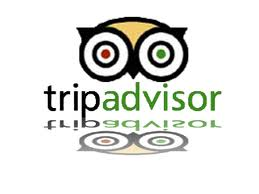 Carretera de Alcudia-Pto. de Pollensa, km. 2, 07400 Alcudia, Mallorca, España
A – Fill in the gaps in Spanish
“El hotel _______ (has) unas excelentes instalaciones (piscinas, jardines…etc) 
y ______ (there is) una playa justo en frente del hotel. 

La comida estaba muy bien. _______ (there was) comida sana y además se podía comer al lado de la piscina: ¡muy cómodo! El personal _____ (was) muy amable y atento, desde las recepcionistas hasta los camareros del comedor y el personal de limpieza. 

Sin embargo el mobiliario en la habitación _____ (was) un poco antiguo. La habitación ______ (didn’t have) televisión, y el aire acondicionado hacía ruido incluso apagado, lo cual nos dificultó dormir la primera noche. Además la habitación olía mucho a humedad. 

Recomiendo este hotel a familias con niños y a los que quieren practicar deportes, ya que las instalaciones están muy bien pensadas para ellos. Si quieres visitar cosas es fundamental tener coche, pero hay una pequeña playa justo en frente del hotel, así que se puede disfrutar de las vacaciones sin moverse del hotel.”

B - Answer the following questions in English:
1. What is the reviewer’s opinion on the hotel facilities? 
___________________________________________________________________________
2. What was the reviewer’s opinion on the food, and what sort of food was available? 
___________________________________________________________________________
3. Where were you allowed to eat, and what was the reviewer’s opinion about this?
___________________________________________________________________________
4. What was the room like? (Give 4 details).
______________________________________________________________________________________________________________________________________________________
5. Who does the reviewer recommend this hotel to? (2 types of client)
___________________________________________________________________________
6. What do you need to have if you want to go on visits?
___________________________________________________________________________Find the Spanish for:

facilities		________________

healthy food		________________

the staff		________________

the waiters		________________

furniture		________________

noise			________________

children		________________

to enjoy the holidays	________________

Extension:
Can you underline/highlight all the verbs in the imperfect tense? 
(i.e. the verbs that describe what the reviewer’s visit was like)